Student Arrival and Dismissal InformationSchool begins at 9:00 a.m.! Please allow yourself enough time to get your child to school on time. It is very difficult for students to walk in late to school. If your child arrives after 9:00 a.m., you must walk your child to the doors and sign your child into school.Students should not be dropped off before 8:45 a.m. excluding those students who attend our early childcare program.Please stay in your vehicle and pull through the lane to drop your child off when directed by staff. Please keep your vehicle running when you are dropping your child off or picking your child up from school during our regularly scheduled times. This will keep the traffic flow going. Staff will be outside directing you where to go. When directed, please pull as far forward as you can.VEHICLES SHOULD NEVER DRIVE THROUGH THE BUS LANE. This is the lane closest to the school (Lane #1). Cars will be directed to pull up in a two-by-two fashion in the first row of the parking lot (Lane #2). Again, staff will be there to direct you. Students drop off is to the side of the building near the field. A sign designates this area. Students should have their bags and lunch boxes ready to go when arriving. The speed limit driving up and down the hill and on campus is 10 MPH. Dismissal is at 3:15 p.m.! Students will exit the building at the side door and walk with staff to the sidewalk next to the field for pick up. Students will exit the front door for the buses in the order that buses arrive. Please understand that during the first two weeks of school, buses may run late as routes are being learned. We love our Golden Hill Eagles! Please be patient in this process daily and let’s keep everyone safe by following all protocols in place!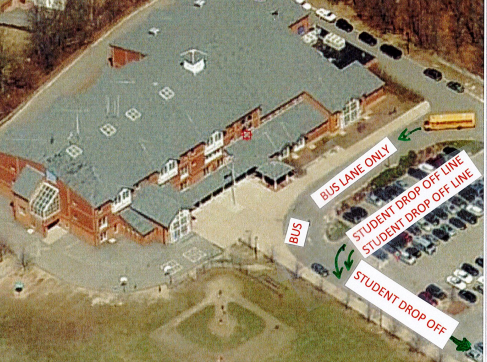 